ARTS IMPACT LESSON PLANVisual Arts and Science Infused Lesson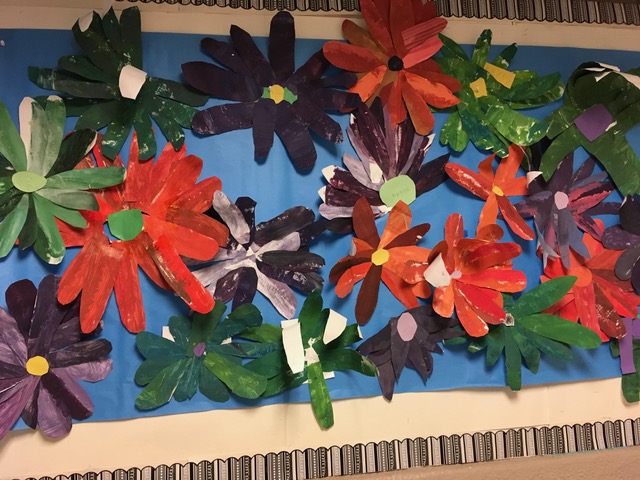 Flower Garden MuralAuthors: Nicole Radosevich with Carol Gould		Grade Level: 1Enduring UnderstandingColor values and overlapping shapes can show plant structures.Lesson Description (Use for family communication and displaying student art)Students mix paint and create process paper using tints and shades to show value. Process paper is then cut into flower petal shapes and layered to create individual flowers that will become part of a group collage. Next, students collaboratively work to combine their flowers in a garden collage mural.Learning Targets and Assessment CriteriaTarget: Mix secondary colors and color values.Criteria: Combines primary colors to make secondary colors. Uses white and black to create tints and shades.Target: Recognizes overlapping in nature and creates in work of art.Criteria: Observes real flowers and layers paper flower petals partially over other petals to create an overlapping collage.Target: Uses craftsmanship.Criteria: Folds, draws, and cuts carefully and glues intentionally.Target: Works collaboratively.Criteria: Shares, discusses, listens to each other’s ideas and makes decisions to collectively create a flower garden mural.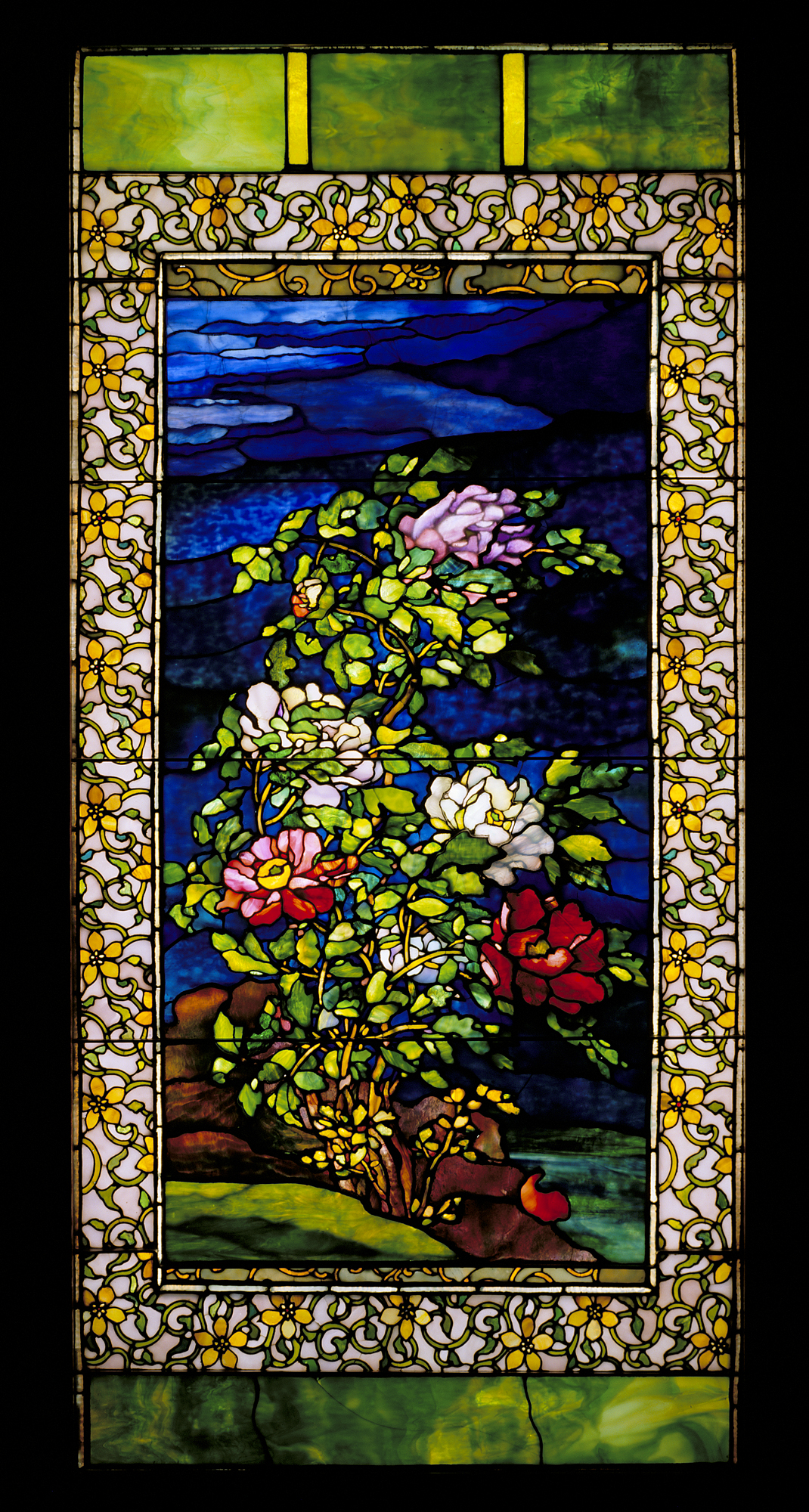 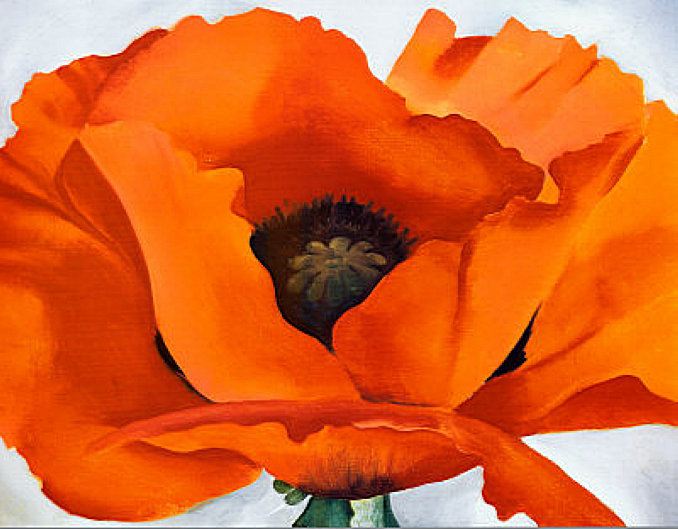 Pre-TeachReview parts of plant: roots, stem, leaves, flower, seeds, or color.Lesson Steps OutlineDay One1. Introduce flower mural project. Demonstrate and guide color mixing to create secondary colors, tints and shades.  Criteria-based teacher checklist: Combines primary colors to make secondary colors. Uses white and black to create tints and shades.Day Two2. Introduce and guide discussion about work of art, Red Poppies by Georgia O’Keeffe. Connect learning with plant structure/parts science concepts. Guide practice finding and making color values in petal shapes. Criteria-based process assessment: Participates in discussion of value and tints and shades.Day Three3. Guide students to look at real flowers and Peonies in the Wind by John La Farge from SAM with an eye for overlapping. Demonstrate process of paper folding, cutting and arranging petals to make flower with emphasis on craftsmanship. Criteria-based teacher checklist: Observes real flowers, folds, draws, cuts carefully and glues securely. Layers paper flower petals partially over other petals to create an overlapping collage. Day Four4. Guide group collaboration as students collectively decide how to combine flower collages into one mural. Encourage reflection as artistic decisions are made and in response to final mural. Criteria-based teacher checklist: Layers paper flower petals partially over other petals to create an overlapping collage. Shares, discusses, listens to each other’s ideas and makes decisions to collectively make a flower garden mural. Glues intentionally.LESSON STEPS____________________________________________Day One1. Introduce flower mural project. Demonstrate and guide color mixing to create secondary colors, tints and shades. We are going to be looking at art, discussing art and making art. You will be mixing colors, painting, cutting and overlapping paper to make flowers. Secondary colors are those that are made from mixing two primary colors. Let’s look at the color wheel: Turn to your partner and tell them the 3 primary colors.   Students share with partner and to whole group. The primary colors are red yellow and blue. These can be combined to create secondary colors.  Let’s look on the color wheel and see which colors we need to make orange… violet (purple)… and green. These are called secondary colors. One primary color + One primary color = a secondary color.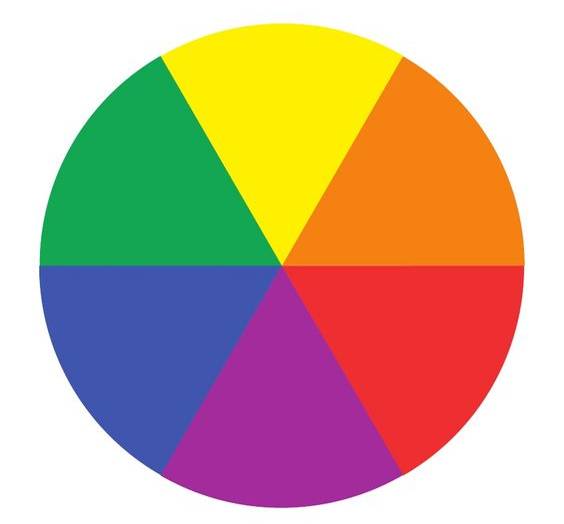 When you add white to a color it is called a tint. When you add black to a color it is called a tone/shade. Where do you see tints and tones/shades of the main color in each composition? When an artist uses mostly tints and tones/shades of one color in a composition, we describe the work as having a monochromatic color scheme. Monochromatic means “one color.” Now it’s time to create our process paper, this paper will become the petals of our flowers.  Watch me mix primary color red and the primary color blue to make the secondary color violet (purple).  Now I’m using a spoon add in white to make a tint.  I want to have a variety of values, I will cover my sheet of paper with different values of violet (purple) paint making sure I have some dark, medium values of violet (purple). Students will choose 2 primary colors to combine to make a secondary color and make process paper that will dry for Day 2 of lesson. Teacher should make extra process paper. Criteria-based teacher checklist: Combines primary colors to make secondary colors. Uses white and black to create tints and shades._______________________________________________________________________Day Two2. Introduce and guide discussion about work of art, Red Poppies by Georgia O’Keeffe.Connect learning with plant structure/parts science concepts. Guide practice finding and making color values in petal shapes.Let’s look at the work of artist Georgia O’Keeffe. Tell me what you see. What are some of the words from science we can use to describe what we see?What color is this flower? Is it all the same color, why or why not? Value means darker and lighter, point to where you see darker or lighter color in this flower. Touch the darkest and lightest petal parts.Artists create tints by using white paint to lighten the color and black to make the color darker.Lets create a tint and a shade in our sketch books, choose one colored pencil and draw a petal shape and fill it with color. Now use the white colored pencil over the top this makes a tint.   Teacher demonstrates using black to show shade. Criteria-based process assessment: Participates in discussion of value and tints and shades._______________________________________________________________________Day Three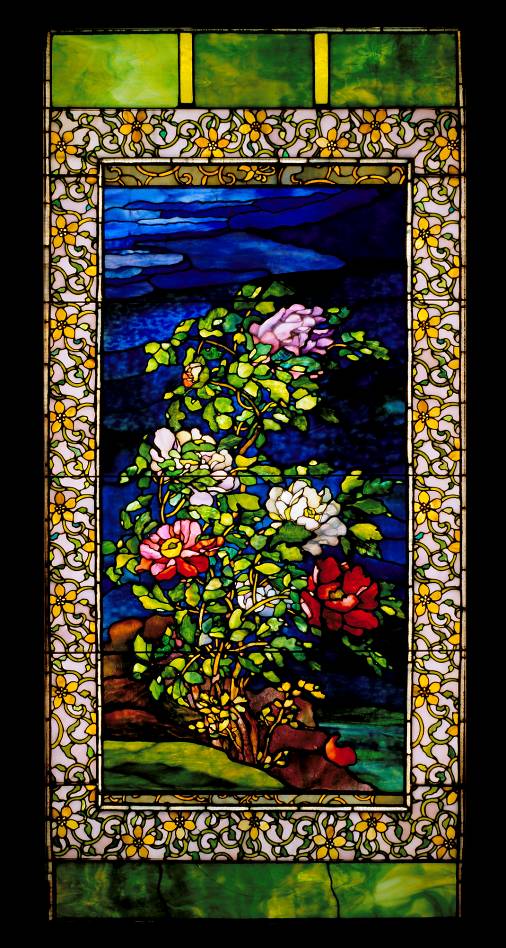 3.  Guide students to look at real flowers and Peonies in the Wind  by John La Farge from SAM with an eye for overlapping. What does overlapping mean? What parts of plants are overlapping in this picture and in this real flower?Demonstrate process of paper folding, cutting and arranging petals to make flower with emphasis on craftsmanship.Fold your paper in half the long way (9x24) unfold and cut down the line.  Start with one half, fold it in half (9x12), and in half again and in half again. Unfold it (9x6 with a crease in the middle)  Carefully draw 2 large petal shapes on each side of the crease.  Carefully cut out the petals, each cutting section should yield 4 petals. Repeat with other half of paper (total of16 petals). Criteria-based teacher checklist: Observes real flowers, folds, draws, cuts carefully, and glues securely. Layers paper flower petals partially over other petals to create an overlapping collage. _______________________________________________________________________Day Four4. Guide group collaboration as students collectively decide how to combine flower collages into one mural. Encourage reflection as artistic decisions are made and in response to final mural.We are making a mural: a big work of art that combines all of our flowers. We are designing our mural collaboratively. What can we each do to help us all work well together? (Share ideas, discuss, listen, make decisions as a group). Stop, look and think as you decide where to place and attach each flower. You will be overlapping parts. Use craftsmanship as you glue. When done, stand back and admire. Criteria-based teacher checklist: Layers paper flower petals partially over other petals to create an overlapping collage. Shares, discusses, listens to each other’s ideas and makes decisions to collectively make a flower garden mural. Glues intentionally.___________________________________________________________________ARTS IMPACT LESSON PLAN Visual Arts and Science Infused Lesson				1st Grade: Flower Garden Mural CLASS ASSESSMENT WORKSHEET									What was effective in the lesson? Why?What do I want to consider for the next time I teach this lesson?What were the strongest connections between arts discipline and subject area?Teacher: 					Date: 			ARTS IMPACT FAMILY LETTER										ARTS AND SCIENCE INFUSED LESSON: Flower Garden Mural						Dear Family:Today your child participated in a Visual arts and Science Infused lesson. We looked at flowers in art and nature and noticed their color and overlapping shapes.We discovered we could mix paint to create process paper (to use in a collage later) using tints and shades to show value: lights and darks of the same color.. We created flower petal shapes out of our process paper and made them into flowers.We worked collaboratively to combine our flowers in a garden collage mural.At home, you could study other plants and create collages made of colorful scrap papers that show their overlapping shapes.Enduring UnderstandingColor values and overlapping shapes can show plant structures.DisciplinesVISUAL ARTSVISUAL ARTSVISUAL ARTS/SCIENCEVISUAL ARTSTotal4ConceptColorCollage StructureCollaborationTotal4CriteriaStudent NameCombines primary colors to make secondary colors. Uses white and black to create tints and shades.Folds, draws, and cuts carefully and glues intentionally.Observes real flowers and layers paper flower petals partially over other petals to create an overlapping collage.Shares, discusses, listens to each other’s ideas and makes decisions to collectively create a flower garden mural.Total41. 2. 3. 4. 5. 6. 7. 8. 9. 10. 11. 12. 13. 14. 15. 16. 17. 18. 19. 20. 21. 22. 23. 24. 25. 26.27. 28. 29. 30. TotalPercentage